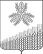 СОВЕТ КРАСНОПОЛЯНСКОГО СЕЛЬСКОГО ПОСЕЛЕНИЯ
КУЩЕВСКОГО РАЙОНАРЕШЕНИЕот 26.08.2022 г.                                                                                                    № 135 х. Красная ПолянаОб утверждении Положения о порядке и условиях командирования лиц, замещающих муниципальные должности, муниципальных служащих, работников органов местного самоуправления, занимающих должности, не отнесенные к муниципальным должностям и должностям муниципальной службы Краснополянского сельского поселения Кущевского районаВ целях упорядочения командирования лиц, замещающих муниципальные должности, муниципальных служащих, работников органов местного самоуправления, занимающих должности, не отнесенные к муниципальным должностям и должностям муниципальной службы Краснополянского сельского поселения Кущевского района Совет Краснополянского сельского поселения Кущевского района решил:1. Утвердить Положение о порядке и условиях командирования лиц, замещающих муниципальные должности, муниципальных служащих, работников органов местного самоуправления, занимающих должности, не отнесенные к муниципальным должностям и должностям муниципальной службы Краснополянского сельского поселения Кущевского района (приложение).2. Установить, что финансирование расходов, связанных с реализацией настоящего решения, осуществляется за счет средств, предусматриваемых в бюджете Краснополянского сельского поселения Кущевского района на содержание лиц, замещающих муниципальные должности, муниципальных служащих, работников органов местного самоуправления, занимающих должности, не отнесенные к муниципальным должностям и должностям муниципальной службы Краснополянского сельского поселения Кущевского района.3. Решение вступает в силу со дня его обнародования.Приложениек решению Совета Краснополянского сельского поселения Кущевского районаот 26.08.2022 года № 135ПОЛОЖЕНИЕо порядке и условиях командирования лиц, замещающих муниципальные должности, муниципальных служащих, работников органов местного самоуправления, занимающих должности, не отнесенные к муниципальным должностям и должностям муниципальной службы Краснополянского сельского поселения Кущевского района1. Настоящее Положение определяет порядок и условия командирования лиц, замещающих муниципальные должности, муниципальных служащих, работников органов местного самоуправления, занимающих должности, не отнесенные к муниципальным должностям и должностям муниципальной службы Краснополянского сельского поселения Кущевского района.2. Лица, замещающие муниципальные должности, муниципальные служащие, работники органов местного самоуправления, занимающие должности, не отнесенные к муниципальным должностям и должностям муниципальной службы Краснополянского сельского поселения Кущевского района (далее - командированные лица) направляются в служебные командировки по решению представителя нанимателя на определенный срок для выполнения служебного задания вне постоянного места исполнения должностных полномочий, прохождения муниципальной службы или исполнения должностных обязанностей как на территории Российской Федерации, так и на территориях иностранных государств.3. Срок служебной командировки командированного лица определяется представителем нанимателя с учетом объема, сложности и других особенностей служебного задания.4. Днем выбытия в служебную командировку считается день отправления транспортного средства от постоянного места исполнения должностных полномочий, прохождения муниципальной службы или исполнения должностных обязанностей командированным лицом, а днем прибытия из служебной командировки - день прибытия транспортного средства в постоянное место исполнения должностных полномочий, прохождения муниципальной службы или исполнения должностных обязанностей командированным лицом.При отправлении транспортного средства до 24 часов включительно днем выбытия в служебную командировку считаются текущие сутки, а с 00 часов и позднее - последующие сутки.Если место отправления транспортного средства находится за чертой населенного пункта, учитывается время, необходимое для проезда до места его отправления. Аналогично определяется день прибытия командированного лица в постоянное место исполнения должностных полномочий, прохождения муниципальной службы или исполнения должностных обязанностей.Вопрос о явке командированного лица на постоянное место исполнения должностных полномочий, прохождения муниципальной службы или исполнения должностных обязанностей в день выбытия в служебную командировку и в день прибытия из служебной командировки решается представителем нанимателя с учетом времени отправления или прибытия транспортного средства.5. Срок пребывания командированного лица в служебной командировке (дата приезда в место командирования и дата выезда из него) определяется по проездным документам (билетам), представляемым им в централизованную бухгалтерию администрации Краснополянского сельского поселения Кущевского района или централизованную бухгалтерию отраслевого (функционального) органа администрации Краснополянского сельского поселения Кущевского района по возвращении из служебной командировки.При отсутствии проездных документов (билетов) фактический срок пребывания командированного лица в служебной командировке определяется по иным подтверждающим период его нахождения в служебной командировке документам в соответствии с перечнем документов, аналогичным перечню документов, подтверждающих фактический срок пребывания федерального государственного гражданского служащего в служебной командировке при отсутствии проездных документов (билетов), утвержденным приказом Министерства финансов Российской Федерации.6. Направление в служебную командировку осуществляется на основании решения представителя нанимателя, оформленного кадровой службой администрации Краснополянского сельского поселения Кущевского района или соответствующего отраслевого (функционального) органа администрации Краснополянского сельского поселения Кущевского района.При этом в служебную командировку в пределах Российской Федерации осуществляется направление:а) глава Краснополянского сельского поселения Кущевского района - в соответствии с распоряжением Краснополянского сельского поселения Кущевского района;б) первого заместителя и заместителей главы Краснополянского сельского поселения Кущевского района - в соответствии с распоряжением администрации Краснополянского сельского поселения Кущевского района;в) руководителей отраслевых (функциональных) органов администрации Краснополянского сельского поселения Кущевского района - в соответствии с распоряжением администрации Краснополянского сельского поселения Кущевского района;г) муниципальных служащих, замещающих должности муниципальной службы в администрации Краснополянского сельского поселения Кущевского района, работников органов местного самоуправления, занимающих должности, не отнесенные к муниципальным должностям и должностям муниципальной службы Краснополянского сельского поселения Кущевского района - в соответствии с распоряжением администрации Краснополянского сельского поселения Кущевского района;д) муниципальных служащих, замещающих должности муниципальной службы в отраслевых (функциональных) органах администрации Краснополянского сельского поселения Кущевского района и работников органов местного самоуправления, занимающих должности, не отнесенные к муниципальным должностям и должностям муниципальной службы Краснополянского сельского поселения Кущевского района - в соответствии с приказом представителя нанимателя соответствующего отраслевого (функционального) органа администрации Краснополянского сельского поселения Кущевского района.е) председателя Контрольно-счетной палаты муниципального образования Кущевский район и муниципальных служащих Контрольно-счетной палаты муниципального образования Кущевский район - в соответствии с приказом председателя Контрольно-счетной палаты муниципального образования Кущевский район.Отмена служебной командировки оформляется на основании решения представителя нанимателя, оформленного в порядке, аналогичном порядку направления в служебную командировку.7. В служебную командировку за пределы Российской Федерации осуществляется направление:а) главы администрации Краснополянского сельского поселения Кущевского района - в соответствии с распоряжением администрации Краснополянского сельского поселения Кущевского района;б) первого заместителя и заместителей главы Краснополянского сельского поселения Кущевского района - в соответствии с распоряжением администрации Краснополянского сельского поселения Кущевского района;в) руководителей отраслевых (функциональных) органов администрации Краснополянского сельского поселения Кущевского района - в соответствии с распоряжением администрации Краснополянского сельского поселения Кущевского района;г) муниципальных служащих, замещающих должности муниципальной службы в администрации Краснополянского сельского поселения Кущевского района, работников органов местного самоуправления, занимающих должности, не отнесенные к муниципальным должностям и должностям муниципальной службы Краснополянского сельского поселения Кущевского района - в соответствии с распоряжением администрации Краснополянского сельского поселения Кущевского района;д) муниципальных служащих, замещающих должности муниципальной службы в отраслевых (функциональных) органах администрации Краснополянского сельского поселения Кущевского района и работников органов местного самоуправления, занимающих должности, не отнесенные к муниципальным должностям и должностям муниципальной службы Краснополянского сельского поселения Кущевского района - в соответствии с приказом представителя нанимателя соответствующего отраслевого (функционального) органа администрации Краснополянского сельского поселения Кущевского района;е) председателя Контрольно-счетной палаты муниципального образования Кущевский район и муниципальных служащих Контрольно-счетной палаты муниципального образования Кущевский район - в соответствии с приказом председателя Контрольно-счетной палаты муниципального образования Кущевский район.8. При направлении командированного лица в служебную командировку ему гарантируются сохранение замещаемой им должности и денежного содержания (денежного вознаграждения с учетом дополнительных выплат), а также возмещаются:а) расходы по проезду к месту командирования и обратно - к постоянному месту исполнения должностных полномочий, прохождения муниципальной службы или исполнения должностных обязанностей командированным лицом;б) расходы по проезду из одного населенного пункта в другой, если командированное лицо направлено в несколько государственных (муниципальных) органов (организаций), расположенных в разных населенных пунктах;в) расходы по найму жилого помещения;г) дополнительные расходы, связанные с проживанием вне постоянного места жительства (суточные);д) иные расходы, с учетом пункта 16 настоящего Положения, связанные со служебной командировкой (при условии, что они произведены командированным лицом с разрешения или ведома представителя нанимателя).9. Денежное содержание (денежное вознаграждение с учетом дополнительных выплат), оплата труда работников органов местного самоуправления, замещающих должности, не отнесенных к муниципальным должностям и должностям муниципальной службы (оклад с учетом дополнительных выплат) за период нахождения командированного лица в служебной командировке сохраняется за все служебные дни по графику служебного времени в соответствии со служебным распорядком, установленным в администрации Краснополянского сельского поселения Кущевского района, отраслевом (функциональном) органе администрации Краснополянского сельского поселения Кущевского района или Контрольно-счетной палате муниципального образования Кущевский район.10. При направлении командированного лица в служебную командировку за пределы территории Российской Федерации ему дополнительно возмещаются:а) расходы на оформление заграничного паспорта, визы и других выездных документов;б) обязательные консульские и аэродромные сборы;в) сборы за право въезда или транзита автомобильного транспорта;г) расходы на оформление обязательной медицинской страховки;д) иные обязательные платежи и сборы.11. В случае временной нетрудоспособности командированного лица, удостоверенной в установленном порядке, ему возмещаются расходы по найму жилого помещения (кроме случаев, когда командированное лицо находится на стационарном лечении) и выплачиваются суточные в течение всего периода времени, пока он не имеет возможности по состоянию здоровья приступить к выполнению возложенного на него служебного задания или вернуться к постоянному месту жительства.За период временной нетрудоспособности командированному лицу выплачивается пособие по временной нетрудоспособности в соответствии с законодательством Российской Федерации.12. Расходы по проезду командированного лица к месту командирования и обратно - к постоянному месту исполнения должностных полномочий, прохождения муниципальной службы или исполнения должностных обязанностей (включая оплату услуг по оформлению проездных документов, предоставлению в поездах постельных принадлежностей), а также по проезду из одного населенного пункта в другой, если командированное лицо направлено в несколько государственных (муниципальных) органов (организаций), расположенных в разных населенных пунктах, воздушным, железнодорожным, водным и автомобильным транспортом, возмещаются по фактическим затратам, подтвержденным проездными документами, по следующим нормам:а) лицам, замещающим муниципальные должности:воздушным транспортом - по тарифу не выше I класса;морским и речным транспортом - по тарифам, устанавливаемым перевозчиком, но не выше стоимости проезда в каюте "люкс" с комплексным обслуживанием пассажиров;железнодорожным транспортом - в вагоне повышенной комфортности, отнесенном к вагонам бизнес-класса, с двухместными купе категории "СВ" или в вагоне категории "С" с местами для сидения, соответствующими требованиям, предъявляемым к вагонам бизнес-класса;б) муниципальным служащим, работникам, органов местного самоуправления, занимающих должности, не отнесенных к муниципальным должностям и должностям муниципальной службы:воздушным транспортом - по тарифу экономического класса;морским и речным транспортом - по тарифам, устанавливаемым перевозчиком, но не выше стоимости проезда в четырехместной каюте с комплексным обслуживанием пассажиров;железнодорожным транспортом - в вагоне повышенной комфортности, отнесенном к вагонам экономического класса, с четырехместными купе категории "К" или в вагоне категории "С" с местами для сидения.в) муниципальным служащим, замещающим высшие и главные должности муниципальной службы, в случае их командирования для сопровождения главы Краснополянского сельского поселения Кущевского района:воздушным транспортом - по тарифу бизнес-класса.13. Возмещение расходов, связанных с использованием командированным лицом личного транспорта для проезда к месту командирования и обратно - к постоянному месту исполнения должностных полномочий, прохождения муниципальной службы или исполнения должностных обязанностей, осуществляется в порядке, определяемом решением Совета Краснополянского сельского поселения Кущевского района.14. При использовании воздушного транспорта для проезда командированного лица к месту командирования и (или) обратно - к постоянному месту исполнения должностных полномочий, прохождения муниципальной службы или исполнения должностных обязанностей - проездные документы (билеты) оформляются (приобретаются) только на рейсы российских авиакомпаний или авиакомпаний других государств - членов Евразийского экономического союза, за исключением случаев, когда указанные авиакомпании не осуществляют пассажирские перевозки к месту командирования командированного лица либо когда оформление (приобретение) проездных документов (билетов) на рейсы этих авиакомпаний невозможно ввиду их отсутствия на весь срок командировки командированного лица.15. При отсутствии проездных документов (билетов) или документов, выданных транспортными организациями и подтверждающих информацию, содержащуюся в проездных документах (билетах), оплата проезда не производится, за исключением возмещения расходов, указанных в пункте 13 настоящего Положения.Командированному лицу оплачиваются расходы по проезду до места отправления транспортного средства при наличии документов (билетов), подтверждающих эти расходы.16. Лицам, замещающим муниципальные должности в органах местного самоуправления Краснополянского сельского поселения Кущевского района, оплачиваются услуги залов официальных лиц и делегаций, VIP-залов, организуемых в составе железнодорожных и автомобильных вокзалов (станций), морских и речных портов, аэропортов (аэродромов).Муниципальным служащим, замещающим должности категорий "руководители", "помощники (советники)", услуги залов официальных лиц и делегаций, VIP-залов (VIP-терминалов, залов специального обслуживания), организуемых в составе железнодорожных и автомобильных вокзалов (станций), морских и речных портов, аэропортов (аэродромов), оплачиваются в случае их командирования для сопровождения главы Краснополянского сельского поселения Кущевского района17. По решению представителя нанимателя в отдельных случаях командированному лицу при наличии обоснования могут быть возмещены расходы по проезду к месту командирования и обратно - к постоянному месту исполнения должностных полномочий, прохождения муниципальной службы или исполнения должностных обязанностей - воздушным, железнодорожным, водным и автомобильным транспортом сверх норм, установленных пунктом 12 настоящего Положения, в пределах средств, предусмотренных в бюджете Краснополянского сельского поселения Кущевского района на содержание лиц, замещающих муниципальные должности, муниципальных служащих, работников органов местного самоуправления, замещающих должности, не отнесенные к муниципальным должностям и должностям муниципальной службы администрации Краснополянского сельского поселения Кущевского района и отраслевых (функциональных) органов администрации Краснополянского сельского поселения Кущевского района.18. Расходы по бронированию и найму жилого помещения возмещаются командированным лицам (кроме тех случаев, когда им предоставляется бесплатное жилое помещение) по фактическим затратам, подтвержденным соответствующими документами, по следующим нормам:а) лицам, замещающим муниципальные должности, - не более стоимости двухкомнатного номера;б) муниципальным служащим, замещающим должности муниципальной службы, работникам органов местного самоуправления, замещающим должности, не отнесенные к муниципальным должностям и должностям муниципальной службы, - не более стоимости однокомнатного (одноместного) номера.19. В случае, если в населенном пункте отсутствует гостиница, командированному лицу оплачивается иное отдельное жилое помещение либо аналогичное жилое помещение в ближайшем населенном пункте с гарантированным транспортным обеспечением (оплатой проезда) от места проживания до места командирования и обратно.20. При отсутствии подтверждающих документов (в случае непредоставления места в гостинице) расходы по найму жилого помещения возмещаются в размере 30 процентов установленной нормы суточных за каждый день нахождения в служебной командировке.21. В случае вынужденной остановки в пути командированному лицу возмещаются расходы по найму жилого помещения, подтвержденные соответствующими документами, в размерах, установленных пунктом 18 настоящего Положения.22. Дополнительные расходы, связанные с проживанием вне постоянного места жительства (суточные), выплачиваются командированному лицу за каждый день нахождения в служебной командировке, включая выходные и праздничные дни, а также дни нахождения в пути, в том числе за время вынужденной остановки в пути, в размерах:а) 300 рублей - при командировании в пределах Российской Федерации, кроме городов Москвы и Санкт-Петербурга;б) 500 рублей - при командировании в города Москву и Санкт-Петербург.23. В случае направления командированного лица в такую местность, откуда он по условиям транспортного сообщения и характеру выполняемого служебного задания имеет возможность ежедневно возвращаться к постоянному месту жительства, суточные не выплачиваются.Если командированное лицо по окончании служебного дня по согласованию с представителем нанимателя остается в месте командирования, то расходы по найму жилого помещения возмещаются ему в порядке и размерах, установленных настоящим Положением.Вопрос о целесообразности ежедневного возвращения командированного лица из места командирования к постоянному месту жительства в каждом конкретном случае решается представителем нанимателя с учетом расстояния, условий транспортного сообщения, характера выполняемого служебного задания, а также необходимости создания муниципальному служащему условий для отдыха.24. При направлении командированного лица в служебную командировку за пределы территории Российской Федерации суточные выплачиваются в иностранной валюте (в рублях по курсу соответствующей валюты на день выплаты), аналогичных размерам, установленным постановлением Правительства Российской Федерации для работников, заключивших трудовой договор о работе в федеральных государственных органах.25. За время нахождения командированного лица, направляемого в служебную командировку за пределы территории Российской Федерации, в пути суточные выплачиваются:а) при проезде по территории Российской Федерации - в порядке и размерах, установленных настоящим Положением для служебных командировок в пределах территории Российской Федерации;б) при проезде по территории иностранного государства - в порядке и размерах, аналогичных размерам суточных, выплачиваемых работникам организаций, финансируемых за счет средств федерального бюджета, при служебных командировках на территории иностранных государств.26. При следовании командированного лица с территории Российской Федерации день пересечения государственной границы Российской Федерации включается в дни, за которые суточные выплачиваются в иностранной валюте (в рублях по официальному курсу соответствующей валюты на день выплаты) согласно нормам, предусмотренным пунктом 24 настоящего Положения, а при следовании на территорию Российской Федерации день пересечения государственной границы Российской Федерации включается в дни, за которые суточные выплачиваются в рублях по нормам, предусмотренным пунктом 22 настоящего Положения.Даты пересечения государственной границы Российской Федерации при следовании с территории Российской Федерации и при следовании на территорию Российской Федерации определяются по отметкам пограничных органов в паспорте командированного лица.При направлении командированного лица в служебную командировку на территории двух или более иностранных государств суточные за день пересечения границы между государствами выплачиваются в иностранной валюте (в рублях по официальному курсу соответствующей валюты на день выплаты) согласно нормам, предусмотренным пунктом 24 настоящего Положения, установленным для государства, в которое направляется командированное лицо.27. При направлении командированного лица в служебную командировку на территории государств - участников Содружества Независимых Государств, с которыми заключены межправительственные соглашения, на основании которых в документах для въезда и выезда пограничными органами не делаются отметки о пересечении государственной границы, дата пересечения государственной границы Российской Федерации определяется по проездным документам (билетам).28. Командированному лицу, выехавшему в служебную командировку за пределы территории Российской Федерации и возвратившемуся на территорию Российской Федерации в тот же день, суточные в иностранной валюте (в рублях по официальному курсу соответствующей валюты на день выплаты) выплачиваются в размере 50 процентов нормы расходов на выплату суточных, предусмотренных пунктом 24 настоящего Положения.В случае, если командированное лицо, направленное в служебную командировку за пределы территории Российской Федерации, в период служебной командировки обеспечивается иностранной валютой на личные расходы за счет принимающей стороны, направляющая сторона выплату суточных в иностранной валюте (в рублях по официальному курсу соответствующей валюты на день выплаты) не производит. Если принимающая сторона не выплачивает указанному командированному лицу иностранную валюту на личные расходы, но предоставляет ему за свой счет питание, направляющая сторона выплачивает ему суточные в иностранной валюте (в рублях по официальному курсу соответствующей валюты на день выплаты) в размере 30 процентов нормы расходов на выплату суточных, предусмотренных пунктом 24 настоящего Положения.29. Расходы по найму жилого помещения при направлении командированного лица в служебную командировку за пределы территории Российской Федерации возмещаются по фактическим затратам, подтвержденным соответствующими документами, но не превышающим предельные нормы возмещения расходов по найму жилого помещения при служебных командировках на территории иностранных государств, определенные законодательством Российской Федерации для работников организаций, финансируемых из федерального бюджета.30. Расходы по проезду при направлении командированного лица в служебную командировку за пределы территории Российской Федерации возмещаются ему в том же порядке, что и при направлении в служебную командировку в пределах территории Российской Федерации.31. При направлении командированного лица в служебную командировку ему выдается денежный аванс на оплату расходов по проезду, по найму жилого помещения и дополнительных расходов, связанных с проживанием вне места постоянного жительства (суточные).32. На командированных лиц, находящихся в служебной командировке, распространяется режим служебного времени тех государственных (муниципальных) органов (организаций), в которые они командированы. В том случае, если режим служебного времени в указанных государственных (муниципальных) органах (организациях) отличается от режима служебного времени в администрации Краснополянского сельского поселения Кущевского района, отраслевых (функциональных) органов администрации Краснополянского сельского поселения Кущевского района или Контрольно-счетной палаты муниципального образования Кущевский район, в котором командированное лицо постоянно исполняет должностные полномочия, проходит муниципальную службу или исполняет должностные обязанности, в сторону уменьшения дней отдыха, командированному лицу по возвращении из служебной командировки предоставляются другие дни отдыха взамен дней отдыха, не использованных в период служебной командировки.33. Если командированное лицо командировано для работы в выходные или праздничные дни, компенсация за работу в эти дни производится в соответствии с Трудовым кодексом Российской Федерации.В случаях, когда по распоряжению представителя нанимателя командированное лицо выезжает в служебную командировку в выходной день, по возвращении из служебной командировки ему предоставляется другой день отдыха в установленном порядке.34. По возвращении из служебной командировки или в случае отмены служебной командировки командированное лицо обязано в течение трех служебных дней представить в централизованную бухгалтерию администрации Краснополянского сельского поселения Кущевского района или отраслевого (функционального) органа администрации Краснополянского сельского поселения Кущевского района авансовый отчет об израсходованных в связи со служебной командировкой суммах по установленной форме и произвести окончательный расчет по выданному ему перед отъездом в служебную командировку денежному авансу на командировочные расходы. К авансовому отчету прилагаются документы о найме жилого помещения, фактических расходах по проезду (включая оплату услуг по оформлению проездных документов, предоставлению в поездах постельных принадлежностей) и иных, связанных со служебной командировкой расходах, произведенных с разрешения представителя нанимателя.35. Муниципальные служащие, работники органов местного самоуправления, занимающие должности, не отнесенные к муниципальным должностям и должностям муниципальной службы Краснополянского сельского поселения Кущевского района при наличии произведенных расходов, связанных со служебной командировкой, в течение трех служебных дней после возвращения из служебной командировки обязан представить в централизованную бухгалтерию администрации Краснополянского сельского поселения Кущевского района или отраслевого (функционального) органа администрации Краснополянского сельского поселения Кущевского района одновременно с авансовым отчетом отчет о выполненной работе за период пребывания в служебной командировке (приложение), согласованный с руководителем структурного подразделения администрации Краснополянского сельского поселения Кущевского района или отраслевого (функционального) органа администрации Краснополянского сельского поселения Кущевского района, в котором он замещает должность муниципальной службы.Первому заместителю и заместителям главы Краснополянского сельского поселения Кущевского района отчет о выполненной работе за период пребывания в служебной командировке согласовывает глава Краснополянского сельского поселения Кущевского района.При отсутствии у муниципального служащего, работника органа местного самоуправления, занимающего должность, не отнесенную к муниципальной должности и должности муниципальной службы Краснополянского сельского поселения Кущевского района расходов, связанных со служебной командировкой, отчет о выполненной работе за период пребывания в служебной командировке представляется в кадровую службу администрации Краснополянского сельского поселения Кущевского района или соответствующего отраслевого (функционального) органа администрации Краснополянского сельского поселения Кущевского района для учета рабочего времени и контроля за его использованием.Глава Краснополянского  сельского поселения Кущевского района_______________ В.А.СиденкоПредседатель Совета Краснополянского сельского поселения Кущевского района________________       В.А.СиденкоГлава Краснополянского сельского поселения Кущевского района        В.А. Сиденко